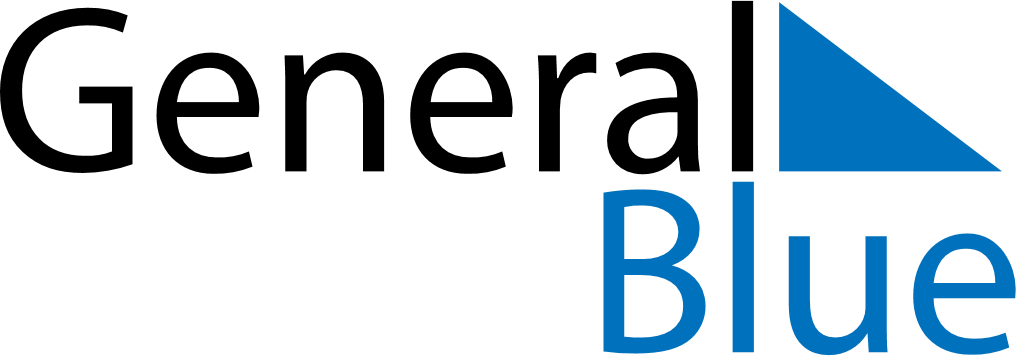 March 2022March 2022March 2022JamaicaJamaicaMondayTuesdayWednesdayThursdayFridaySaturdaySunday123456Ash Wednesday78910111213141516171819202122232425262728293031